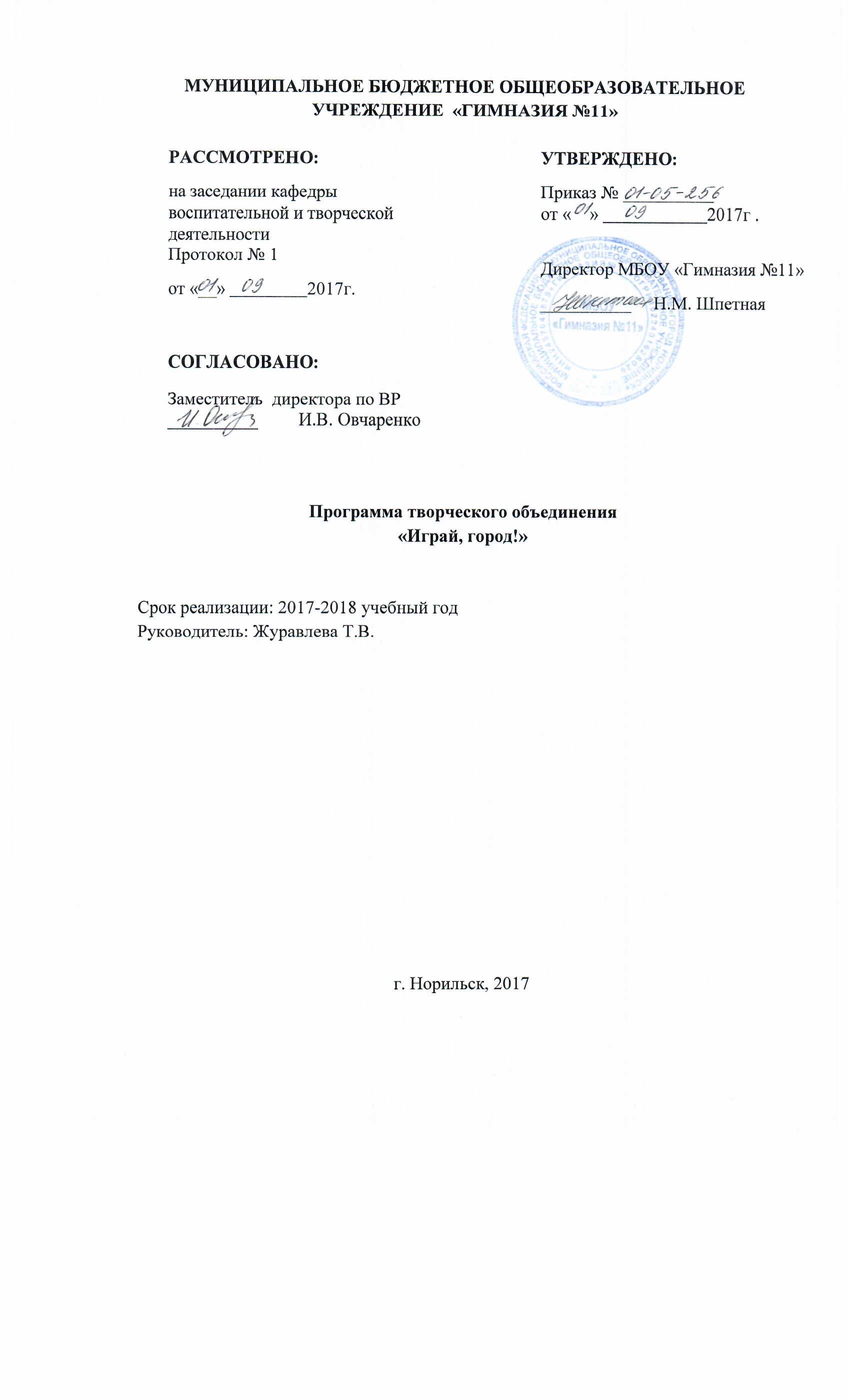 Пояснительная запискаРабочая программа дополнительного образования «Играй-город» является модифицированной программой художественной направленности.Программа составлена на основании:Федеральный Закон «Об образовании в Российской Федерации» от 29.12.2012 № 273-ФЗ. Концепция развития дополнительного образования детей (утверждена распоряжением Правительства РФ от 04.09.2014 № 1726-р).  Сан -Пин к устройству, содержанию и организации режима работы образовательных организаций дополнительного образования детей (утверждено постановлением Главного государственного санитарного врача РФ от 04.07.2014 № 41)  Порядок организации и осуществления образовательной деятельности по дополнительным общеобразовательным программам (утвержден приказом Министерства образования и науки РФ от 29.08.2013 № 1008). Методические рекомендации по проектированию дополнительных общеразвивающих программ (включая  разноуровневые программы) (Приложение к письму Департамента государственной политики в сфере воспитания детей и молодежи Министерства образования и науки РФ от 18.11.2015 № 09-3242). Развитие художественно-творческих способностей личности была и остается одной из актуальных проблем педагогики и психологии. Особенно эта проблема обостряется в сложные критические периоды жизни общества, когда наиболее остро ощущается необходимость в творческих личностях, способных самостоятельно, по-новому разрешать возникшие трудности. Развитие творческой личности не представляется возможным без использования такого эффективного средства воспитания как художественное творчество. Особое место в котором занимает театр, способный приобщить к общечеловеческим духовным ценностям и сформировать творческое отношение к действительности, являясь средством и способом самопознания, самораскрытия и самореализации.Театр своей многомерностью, своей многоликостью и синтетической природой способен помочь ребенку раздвинуть рамки постижения мира, увлечь его добром, желанием делиться своими мыслями, умением слышать других, развиваться, творя (разумеется, на первых порах с педагогом) и играя.Введение преподавания театрального искусства в общеобразовательную школу способно эффективно повлиять на воспитательно-образовательный процесс. Сплочение коллектива класса, расширение культурного диапазона учеников, повышение культуры поведения – всё это возможно осуществлять через обучение и творчество на театральных занятиях в школе. Особое значение театральное творчество приобретает в начальной школе. Оно не только помогает воспитывать, но и обучает с помощью игры, т.к. для детей игра в этом возрасте – основной вид деятельности, постоянно перерастающий в работу (обучение).             Актерский тренинг предполагает широкое использование элемента игры. Подлинная заинтересованность ученика, доходящая до азарта, – обязательное условие успеха выполнения задания. Именно игра приносит с собой чувство свободы, непосредственность, смелость.Большое значение имеет работа над оформлением спектакля, над декорациями и костюмами, музыкальным оформлением. Эта работа также развивает воображение, творческую активность школьников, позволяет реализовать возможности детей в данных областях деятельности.Беседы о театре знакомят школьников в доступной им форме с особенностями реалистического театрального искусства, его видами и жанрами; раскрывает общественно-воспитательную роль театра. Все это направлено на развитие зрительской культуры детей.Изучение основ актёрского мастерства способствует формированию у школьников художественного вкуса и эстетического отношения к действительности.            Раннее формирование навыков грамотного драматического творчества у  школьников способствует их гармоничному художественному развитию в дальнейшем. Обучение по данной программе увеличивает шансы быть успешными в любом выбранном ими виде деятельности.Изучение данного курса позволит детям получить общее представление о театре, овладеть азами актёрского мастерства, получить опыт зрительской культуры, получить опыт выступать в роли режиссёра, декоратора, художника-оформителя, актёра, научиться выражать свои впечатления в форме рисунка.Итогом курса является участие учеников в инсценировке прочитанных произведений, постановке спектаклей, приобретение опыта выступать в роли режиссёра, декоратора, художника-оформителя, актёра.Курс рассчитан на 1 год обучения в начальной школе по 2 часа в неделю,  72 часа в год в 1-4 классах.                      Цели программы – эстетическое воспитание участников, создание атмосферы детского творчества, сотрудничества,  развитие интеллектуальной и психоэмоциональной сферы личности средствами театрального искусства.     Задачи:  - воспитание уважения и любви к русской народной сказке;- изучение и освоение театральной работы с куклой;- формирование навыков театральной речи, художественных навыков при изготовлении кукол и декораций;- развитие творческих способностей;           - комплексно воздействовать на фундаментальные сферы психики ребёнка:     ум, волю, чувства;- создать благоприятные условия для коммуникаций «ученик – учитель»,  «ученик – ученик»;- обеспечить ситуацию успеха для каждого ребёнка;- развивать познавательную сферу и произвольные психические процессы;- повышать стрессоустойчивость и адаптивные возможности учащихся.Занятия проводятся в групповой и индивидуальной форме. Программа кружка «Играй-город» относится к художественной направленности.Результаты изучения курса
Усвоение данной программы обеспечивает достижение следующих результатов. Личностные результаты1.Воспитание патриотизма, чувства гордости за свою Родину, российский народ и историю России.2.Формирование целостного, социально ориентированного взгляда на мир в его органичном единстве и разнообразии природы, народов, культур и религий.3.Формирование уважительного отношения к иному мнению, истории и культуре других народов.4.Развитие самостоятельности и личной ответственности за свои поступки, в том числе в информационной деятельности, на основе представлений о нравственных нормах, социальной справедливости и свободе.5.Формирование эстетических потребностей, ценностей и чувств.6.Развитие навыков сотрудничества со взрослыми и сверстниками в разных ситуациях, умений не создавать конфликтов и находить выходы из спорных ситуаций.7.Формирование установки на безопасный и здоровый образ жизниМетапредметные результаты:1.Освоение способов решения проблем творческого и поискового характера.2.Овладение навыками смыслового чтения и задачами, осознанно строить речевое высказывание в соответствии с задачами коммуникации и составлять тексты в устной и письменной формах.3.Овладение логическими действиями сравнения, анализа, синтеза, обобщения, классификации по родовидовым признакам, установления аналогий и причинно-следственных связей, построения рассуждений, отнесения к известным понятиям.4.Готовность слушать собеседника и вести диалог, признавать возможность существования различных точек зрения и права каждого иметь свою, излагать своё мнение аргументировать свою точку зрения и оценку событий.5.Овладение базовыми предметными и межпредметными понятиями, отражающими существенные связи и отношения между объектами и процессами.Предметные результаты:1.Получение первоначальных представлений о созидательном и нравственном значении труда в жизни человека и общества, о мире профессий и важности правильного выбора профессии.2.Формирование первоначальных представлений о материальной культуре как продукте предметно-преобразующей деятельности человека.3.Использование приобретённых знаний и умений для творческого решения несложных конструкторских, художественно-конструкторских (дизайнерских), технологических и организационных задач.4.Приобретение первоначальных знаний о правилах создания предметной и информационной среды и умения применять их для выполнения учебно-познавательных и художественно-конструкторских задач.ДЕТИ ДОЛЖНЫ ЗНАТЬ И УМЕТЬ:Знать наизусть и уметь правильно и выразительно читать 5-10 скороговорокЗнать 3-5 потешек и шуток, прибауток, уметь их обыгратьЧитать выразительно стихи, басни.Уметь представить характер героев стихотворения, басни, обыгрывать содержание произведенийУметь работать в коллективе, с партнером, уметь вести себя на сцене. Уметь слушать товарищей иОтстаивать свою точку зрения на своего сценического герояВыход результатов: выступление на школьных праздниках, торжественных и тематических линейках, участи в школьных мероприятиях, родительских собраниях, классных часах, участие в мероприятиях младших классов, инсценирование сказок, сценок из жизни школы и постановка сказок и пьесок для свободного просмотра, проведение творческих литературных вечеровУчебный план.Содержание изучаемого курса    Театральное творчество не только активизирует интерес школьников к искусству театра и искусству вообще, к разным его видам, но и развивает фантазию, память, внимание и другие качества, воспитывает и улучшает психологическую атмосферу в классе.В начальной школе работа в основном посвящается развивающим играм и упражнениям (на развитие памяти, внимания, постановке дыхания, развитие дикции, творческого воображения, фантазии).Большинство игр и упражнений являются комбинированными, т. е. развивают и внимание, и память, и речь, и воображение, и пластику.  Новые упражнения вводятся постепенно: на каждом занятии к знакомым заданиям добавляются 2 – 3 новых, а новые скороговорки не больше одной за занятие.Учащиеся знакомятся со спецификой кукольного, драматического, музыкального театра, с профессиями драматурга, режиссёра, гримёров, художника – постановщика.Методическое обеспечение программыДеятельность кружка «ЮИД» строится по методике коллективной творческой деятельности (КТД). Список литературыГригорьев Д.В. Программы внеурочной деятельности. Художественное творчество. Социальное творчество : пособие для учителей общеобразовательных учреждений / Д.В. Григорьев, Б.В. Куприянов. – М.: Просвещение, 2011. – 80с.Кипнис М. Актерский тренинг / Михаил Кипнис. – М.: АСТ, 2009. – 249с.Гиппиус С.В. Актерский тренинг: гимнастика чувств / С.В. Гиппиус. – СПб., 2007.Гребенкин А.В. Сценическое движение: пособие для руководителей театральных студий и шк. искусств / А.В. Гребенкин. – М., 2003.Новицкая Л.П. Тренинг и муштра / Л.П. Новицкая. – М., 1969.Календарно-учебный график№ п/пНазвание раздела, темыКоличество часовКоличество часовКоличество часовФормы аттестации/контроля№ п/пНазвание раздела, темыВсегоТеория   ПрактикаФормы аттестации/контроляРаздел «Театр»1010зачетРаздел «Основы актёрского мастерства»3434творческая работаРаздел «Просмотр спектаклей в театрах или видеодисках»88зачетРаздел «Наш театр»201010творческая работа№ п/п № п/п ТемазанятияТемазанятияФорма занятийФорма занятийКоличество часовКоличество часовДата проведенияДата проведенияДата проведенияДата проведенияРаздел «Театр»Раздел «Театр»Раздел «Театр»Раздел «Театр»Раздел «Театр»Раздел «Театр»Раздел «Театр»Раздел «Театр»Раздел «Театр»Раздел «Театр»Раздел «Театр»Раздел «Театр»Создатели спектакля: писатель, поэт, драматург.Создатели спектакля: писатель, поэт, драматург.лекциялекция4 ч.4 ч.Театральные жанры.Театральные жанры.лекциялекция4 ч.4 ч.Раздел «Основы актёрского мастерства»Раздел «Основы актёрского мастерства»Раздел «Основы актёрского мастерства»Раздел «Основы актёрского мастерства»Раздел «Основы актёрского мастерства»Раздел «Основы актёрского мастерства»Раздел «Основы актёрского мастерства»Раздел «Основы актёрского мастерства»Раздел «Основы актёрского мастерства»Раздел «Основы актёрского мастерства»Раздел «Основы актёрского мастерства»Раздел «Основы актёрского мастерства»Язык жестов.Язык жестов.Язык жестов.практическая работапрактическая работа4 ч.4 ч.Дикция. Упражнения для развития хорошей дикции.Дикция. Упражнения для развития хорошей дикции.Дикция. Упражнения для развития хорошей дикции.практическая работапрактическая работа4 ч.4 ч.Интонация.Интонация.Интонация.практическая работапрактическая работа4 ч.4 ч.Темп речи.Темп речи.Темп речи.практическая работапрактическая работа2 ч.2 ч.Рифма.Рифма.Рифма.практическая работапрактическая работа4 ч.4 ч.Ритм.Ритм.Ритм.практическая работапрактическая работа2 ч.2 ч.Считалка.Считалка.Считалка.практическая работапрактическая работа4 ч.4 ч.Скороговорка.Скороговорка.Скороговорка.практическая работапрактическая работа2 ч.2 ч.Искусство декламации.Искусство декламации.Искусство декламации.практическая работапрактическая работа2 ч.2 ч.Импровизация.Импровизация.Импровизация.практическая работапрактическая работа2 ч.2 ч.Диалог. Диалог. Диалог. практическая работапрактическая работа2 ч.2 ч.Монолог.Монолог.Монолог.практическая работапрактическая работа2 ч.2 ч.Раздел «Просмотр спектаклей в театрах или видеодисках»Раздел «Просмотр спектаклей в театрах или видеодисках»Раздел «Просмотр спектаклей в театрах или видеодисках»Раздел «Просмотр спектаклей в театрах или видеодисках»Раздел «Просмотр спектаклей в театрах или видеодисках»Раздел «Просмотр спектаклей в театрах или видеодисках»Раздел «Просмотр спектаклей в театрах или видеодисках»Раздел «Просмотр спектаклей в театрах или видеодисках»Раздел «Просмотр спектаклей в театрах или видеодисках»Раздел «Просмотр спектаклей в театрах или видеодисках»Раздел «Просмотр спектаклей в театрах или видеодисках»Раздел «Просмотр спектаклей в театрах или видеодисках»Просмотр спектаклей. Беседа после просмотра спектакля.Просмотр спектаклей. Беседа после просмотра спектакля.Просмотр спектаклей. Беседа после просмотра спектакля.практическая работапрактическая работа8 ч.8 ч.Раздел «Наш театр»Раздел «Наш театр»Раздел «Наш театр»Раздел «Наш театр»Раздел «Наш театр»Раздел «Наш театр»Раздел «Наш театр»Раздел «Наш театр»Раздел «Наш театр»Раздел «Наш театр»Раздел «Наш театр»Раздел «Наш театр»Работа над спектаклямиРабота над спектаклямипрактическая работапрактическая работа10 ч.10 ч.Участие в школьных мероприятияхУчастие в школьных мероприятияхпрактическая работапрактическая работа10 ч.10 ч.Итого:Итого:Итого:Итого:Итого:Итого:72 ч.72 ч.72 ч.72 ч.72 ч.72 ч.